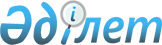 О внесении изменения в Методику расчета и порядок наложения штрафов за нарушение общих правил конкуренции на трансграничных рынкахРешение Совета Евразийской экономической комиссии от 14 июля 2021 года № 62
      В соответствии с пунктом 11 Протокола об общих принципах и правилах конкуренции (приложение № 19 к Договору о Евразийском экономическом союзе от 29 мая 2014 года) и пунктом 64 приложения № 1 к Регламенту работы Евразийской экономической комиссии, утвержденному Решением Высшего Евразийского экономического совета от 23 декабря 2014 г. № 98, Совет Евразийской экономической комиссии решил:
      1. Пункт 18 Методики расчета и порядка наложения штрафов за нарушение общих правил конкуренции на трансграничных рынках, утвержденных Решением Совета Евразийской экономической комиссии от 17 декабря 2012 г. № 118, изложить в следующей редакции: 
      "18. В целях осуществления исполнительного производства в министерство иностранных дел государства – члена Союза, на территории которого зарегистрирован правонарушитель (правонарушители), направляются заверенные экземпляры решения по делу, принятого Коллегией Комиссии, в количестве, соответствующем числу таких правонарушителей.".
      2. Настоящее Решение вступает в силу по истечении 30 календарных дней с даты его официального опубликования.
      Члены Совета Евразийской экономической комиссии:
					© 2012. РГП на ПХВ «Институт законодательства и правовой информации Республики Казахстан» Министерства юстиции Республики Казахстан
				
От РеспубликиАрмения

От РеспубликиБеларусь

От РеспубликиКазахстан

От КыргызскойРеспублики

От РоссийскойФедерации

М. Григорян

И. Петришенко

А. Смаилов

А. Жапаров

А. Оверчук
